21.04.2020.HRVATSKI JEZIK Nastavna jedinica: Čitanje s razumijevanjemU čitančici na str.50 pročitaj priču Što znam o krticama.Odgovori na pitanja vezana uz priču na stranicama 50. i 51. Priču nauči čitati.MATEMATIKANastavna jedinica: Zbrajanje s prelaskom desetice - ponavljanjeU udžbeniku riješi zadatke na stranici 73.PRIRODA I DRUŠTVONastavna jedinica: Čistoća okoliša - vodaIsprintajte zadatke na sljedećoj stranci i zalijepite u bilježnicu.2.Dopuni rečenice o vodi.Bez vode nema _________________.Voda je potrebna svim živim ___________________.Vodu najčešće koristim za __________________ i ___________________.Vodu onečišćuje/u ___________________  i ____________________. (pogledaj slike)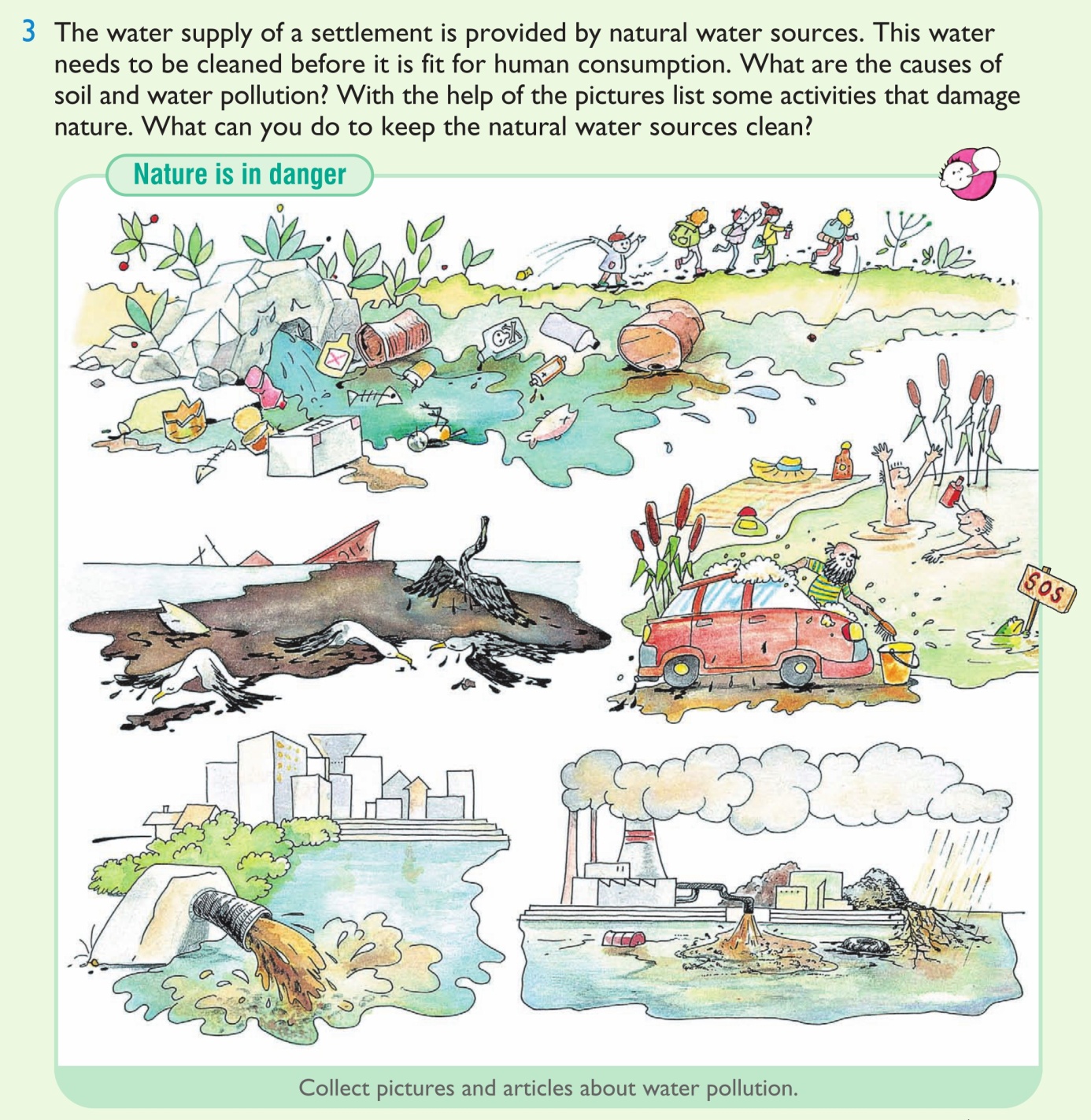 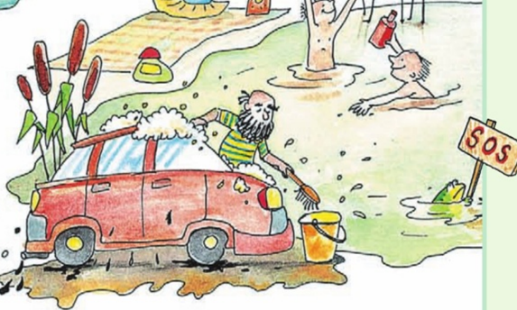 Vježba čitanja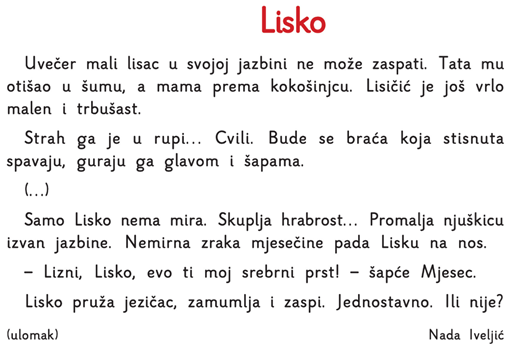 jazbina – vrsta životinjske nastambe - kućicepromalja - pokazujeDODATNA MATEMATIKA  *neobvezno Pažljivo promotri tablicu. Riješi tablicu zbrajanja.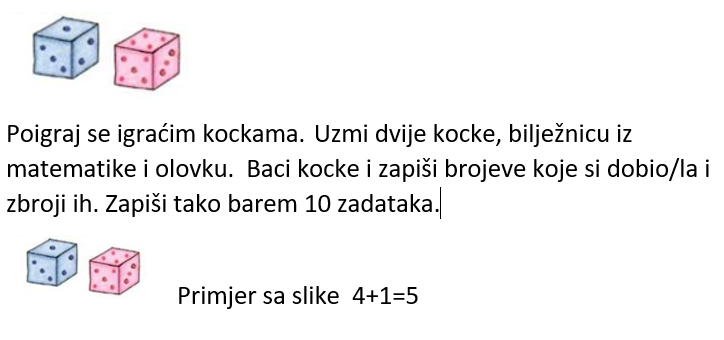 +1234567891012283641356107148109191015